Извещение о проведении публичных слушаний по проекту «Внесение изменений в «Правила землепользования и застройки территории (части территории) сельского поселения Микулинское Лотошинского муниципального района Московской области»В целях создания условий для устойчивого развития территории муниципального образования «Сельское поселение Микулинское», сохранения окружающей среды и объектов культурного наследия, создания условий для планировки территорий сельского поселения, обеспечения прав и законных интересов физических и юридических лиц, в том числе правообладателей земельных участков и объектов капитального строительства, создания условий для привлечения инвестиций, в том числе путем предоставления возможности выбора наиболее эффективных видов разрешенного использования земельных участков и объектов капитального строительства, администрация Лотошинского муниципального района Московской области извещает о проведении публичных слушаний в населенных пунктах сельского поселения Микулинское по проекту «Внесение изменений в «Правила землепользования и застройки территории (части территории) сельского поселения Микулинское Лотошинского муниципального района Московской области».Публичные слушания проводятся в порядке, установленном статьями 5.1, 31 Градостроительного кодекса Российской Федерации от 29.12.2004 №190-ФЗ, Положением о публичных слушаниях в Лотошинском муниципальном районе, утвержденным решением Совета депутатов Лотошинского муниципального района от 14.06.2018 №458/46.Органом, уполномоченным на проведение публичных слушаний, является Комиссия по организации и проведению публичных слушаний по вопросам градостроительной деятельности на территории Лотошинского муниципального района Московской области».Участвовать в публичных слушаниях имеют право граждане Лотошинского муниципального района Московской области, постоянно проживающие в границах территории, применительно к которой осуществляется подготовка проекта «Внесение изменений в «Правила землепользования и застройки территории (части территории) сельского поселения Микулинское Лотошинского муниципального района Московской области», правообладатели земельных участков и объектов капитального строительства, расположенных на указанной территории, лица, законные интересы которых могут быть нарушены в связи с реализацией проекта.Собрания участников публичных слушаний состоятся согласно графика:Сроки направления и рассмотрения замечаний и предложений участниками публичных слушаний: с 19.04.2019 по 14.06.2019 включительно.Предложения и замечания, касающиеся вопроса публичных слушаний, принимаются:- в письменном виде в период работы экспозиции, посредством личного обращения (или по почте России) с подписью автора предложения, с указанием его фамилии, имени, отчества и адреса местожительства в администрацию Лотошинского муниципального района Московской области по адресу: 143800, Московская область, п. Лотошино, ул. Центральная, д.18, к. 16, отдел архитектуры и градостроительства, в период с 19.04.2019 по 14.06.2019 включительно, по рабочим дням с 09.00 до 16.00 часов, перерыв на обед с 12.00 до 13.00 часов;- посредством выступления на собрании участников публичных слушаний;- в электронном виде посредством Портала государственных и муниципальных услуг Московской области https://uslugi.mosreg.ru/ (РПГУ МО, услуга «Включение предложений и замечаний в протокол публичных слушаний в сфере градостроительной деятельности»), в соответствии с порядком предоставления предложений и замечаний по вопросу, рассматриваемому на публичных слушаниях в сфере градостроительной деятельности.	С материалами проекта «Внесение изменений в «Правила землепользования и застройки территории (части территории) сельского поселения Микулинское Лотошинского муниципального района Московской области» можно ознакомиться в администрации Лотошинского муниципального района по адресу: Московская область, Лотошинский район, п. Лотошино, ул. Центральная, д. 18, (зал заседаний), в срок с 19.04.2019 по 14.06.2019 по рабочим дням с 09-00 до 12-00 и с 13-00 до 16-00 часов, в сети «Интернет» на официальном сайте администрации Лотошинского муниципального района Московской области http://лотошинье.рф/.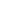 Дата и времяпроведения слушанийНаселенный пунктМесто проведения слушаний16.05.2019в 13час. 30мин.с. СудниковоМосковская область, Лотошинский район, с. Судниково, у дома №3716.05.2019в 14час. 00мин.д. СавостиноМосковская область, Лотошинский район, д. Савостино, ул. Школьная, д. 4 (здание ДК)16.05.2019в 15час. 00мин.д. МазловоМосковская область, Лотошинский район, д. Мазлово, у дома №2516.05.2019в 15час. 30мин.д. ВведенскоеМосковская область, Лотошинский район, д. Введенское, ул. Микрорайон, д. 14 (здание ДК)16.05.2019в 16час. 30мин.д. КурятниковоМосковская область, Лотошинский район, д. Курятниково, у дома №616.05.2019в 17час. 00мин.д. ШелгуновоМосковская область, Лотошинский район, д. Шелгуново, у дома №1423.05.2019в 13час. 30мин.д. ПалкиноМосковская область, Лотошинский район, д. Палкино, у дома №1223.05.2019в 14час. 00мин.д. АндрейковоМосковская область, Лотошинский район, д. Андрейково, у дома №2023.05.2019в 14час. 30мин.с.  ЩеглятьевоМосковская область, Лотошинский район, с.  Щеглятьево, у дома №2023.05.2019в 15час. 00мин.д. ПаршиноМосковская область, Лотошинский район, д. Паршино, у дома №1423.05.2019в 15час. 30мин.д. КельиМосковская область, Лотошинский район, д. Кельи, у дома №2323.05.2019в 16час. 00мин.д. ВолковоМосковская область, Лотошинский район, д. Волково, у дома №1123.05.2019в 16час. 30мин.д. ХмелевкиМосковская область, Лотошинский район, д. Хмелевки, у дома №1030.05.2019в 13час. 30мин.д. РаменьеМосковская область, Лотошинский район, д. Раменье, у дома №1430.05.2019в 14час. 00мин.д. ПоляныМосковская область, Лотошинский район, д. Поляны, у дома №830.05.2019в 14час. 30мин.д. ПетровскоеМосковская область, Лотошинский район, д. Петровское, у дома №730.05.2019в 15час. 00мин.д. АфанасовоМосковская область, Лотошинский район, д. Афанасово, у дома №803.06.2019в 13час. 30мин.д. КанищевоМосковская область, Лотошинский район, д. Канищево, у дома №203.06.2019в 14час. 00мин.д. СебудовоМосковская область, Лотошинский район, д. Себудово, у дома №303.06.2019в 14час. 30мин.д. АринькиноМосковская область, Лотошинский район, д. Аринькино, у дома №803.06.2019в 15час. 00мин.д. ВяхиревоМосковская область, Лотошинский район, д. Вяхирево, у дома №2203.06.2019в 15час. 30мин.д. МогильцыМосковская область, Лотошинский район, д. Могильцы, у дома №1706.06.2019в 13час. 30мин.д. ХраневоМосковская область, Лотошинский район, д. Хранево, у дома №37 (здание клуба)06.06.2019в 14час. 00мин.п. НемкиМосковская область, Лотошинский район, п. Немки, у дома №2206.06.2019в 14час. 30мин.д. БоборыкиноМосковская область, Лотошинский район, д. Боборыкино, у дома №2206.06.2019в 15час. 00мин.д. ВладимировкаМосковская область, Лотошинский район, д. Владимировка, у дома №1106.06.2019в 15час. 30мин.д. ПлетенинскоеМосковская область, Лотошинский район, д. Плетенинское, у дома №1406.06.2019в 16час. 00мин.с. МикулиноМосковская область, Лотошинский район, с. Микулино, ул. Микрорайон, д.15 (здание администрации)07.06.2019в 13час. 30мин.д. БоровкиМосковская область, Лотошинский район, д. Боровки, у дома №1007.06.2019в 14час. 00мин.д. БыковоМосковская область, Лотошинский район, д. Быково, у дома №407.06.2019в 14час. 30мин.д. РечкиМосковская область, Лотошинский район, д. Речки, у дома №907.06.2019в 15час. 00мин.д. КоноплевоМосковская область, Лотошинский район, д. Коноплево, у дома №19 (здание магазина)07.06.2019в 15час. 30мин.д. ТатаркиМосковская область, Лотошинский район, д. Татарки, у дома №5107.06.2019в 16час. 00мин.д. ПеньиМосковская область, Лотошинский район, д. Пеньи, у дома №1213.06.2019в 14час. 00мин.д. ХиловоМосковская область, Лотошинский район, д. Хилово, у дома №2013.06.2019в 14час. 30мин.д. КалистовоМосковская область, Лотошинский район, д. Калистово, у дома №2513.06.2019в 15час. 00мин.д. ИльинскоеМосковская область, Лотошинский район, д. Ильинское, у дома №713.06.2019в 15час. 30мин.д. СельменевоМосковская область, Лотошинский район, д. Сельменево, у дома №11